Pornography TodayThe average first exposure to pornography is age 11.Largest consumer of Internet porn is the 12-17 year old age group.35% of adolescents stumble upon pornography accidently.The responsibility to protect children from pornography falls upon YOU - the parent.How To Filter Internet Content: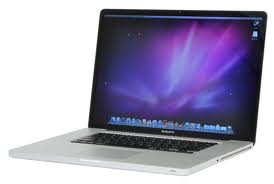 Internet that comes into you houseAutomatically filter the Internet as it enters your householdwww.openDNS.comRouterUse Internet Routers Parental Control Setting to block unwanted content from being visited through the networkSoftwareFiltering Software: Prevents users from accessing selected categories - K9, MOBI Cip Accountability Software: Provides reports of website visited - X3WatchAccountability and Filtering Software: Provides both - Covenant EyesHow to Block Content on an iPhone:Remove Safari (Internet) from the phone, and block the user from downloading additional browsers. 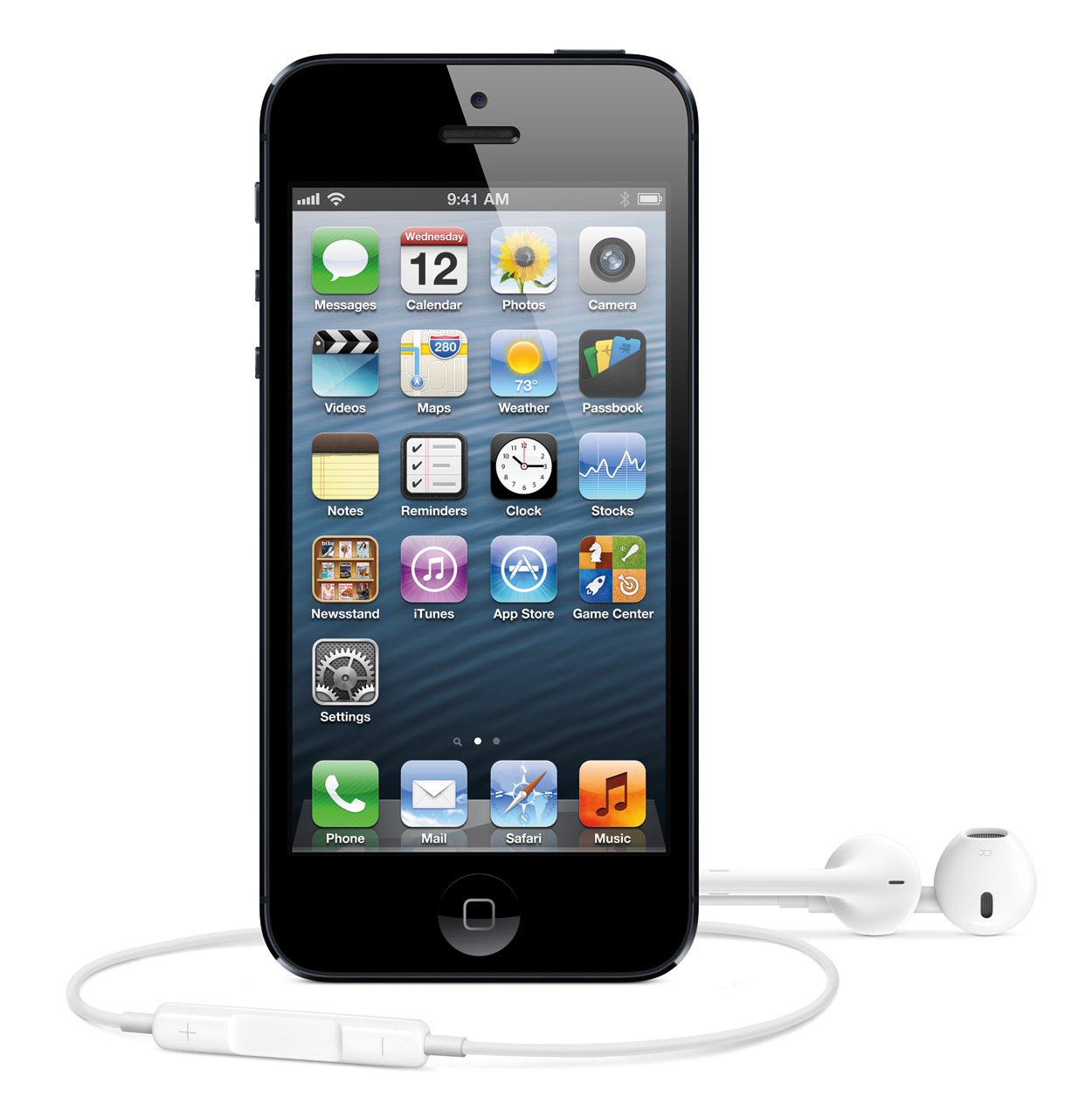 Install Mobi CIP App to access Internet through a filtered browser.Settings - GeneralEnable RestrictionsTurn Off SafariRating 12+ for AppsDownload Mobi CIP Browser*K9 is another viable AppTalking With Your Kids:If you don’t talk to your kids about sex, schools and the media will!Share your beliefs and explain why you hold them. (i.e. don’t tell them to believe!)When they make a mistake: Show empathy, ask what happened, say I’m sorry that happened, and ask if they would do anything differently. Don’t shame them!Digital Natives (born after 1983): They do not know life without email, texts, Facebook, & tweets.The most successful communicators/parents evolve with technology.